Reciting Aleinu and Sefiras Haomerחק יעקב סימן תפט ס"ק כוכן במוצאי שבת ג"כ סופרין מיד אחר קדיש תתקבל, אף למנהגינו שאומרין ויתן לך קודם הבדלה, מכל מקום סופרין מיד אחר קדיש תתקבל קודם ויתן לך, כיון שכבר נסתלק התפלה בקדיש חל עליו מצות ספירה, וכן נוהגין.רמב"ן ויקרא פרק כג פסוק לו (פרשת אמור)עצרת היא - עצרתי אתכם לפני, כשר שזימן את בניו לסעודה לכך וכך ימים, כיון שהגיע זמנן ליפטר אמר בבקשה מכם עכבו עמי עוד יום אחד שקשה עלי פרידתכם, לשון רש"י, ודברי אגדה הם בויקרא רבה. ועל דרך האמת, כי ששת ימים עשה ה' את השמים ואת הארץ (שמות כ יא), ויום השביעי הוא שבת ואין לו בן זוג, וכנסת ישראל היא בת זוגו שנאמר ואת הארץ, והנה היא שמינית. "עצרת היא", כי שם נעצר הכל. וצוה בחג המצות שבעה ימים בקדושה לפניהם ולאחריהם כי כולם קדושים ובתוכם ה', ומנה ממנו תשעה וארבעים יום שבעה שבועות כימי עולם, וקדש יום שמיני כשמיני של חג, והימים הספורים בינתים כחולו של מועד בין הראשון והשמיני בחג, והוא יום מתן תורה שהראם בו את אשו הגדולה ודבריו שמעו מתוך האש. ולכך יקראו רבותינו ז"ל בכל מקום חג השבועות עצרת, כי הוא כיום שמיני של חג שקראו הכתוב כן. וזהו מאמרם (חגיגה יז א) שמיני רגל בפני עצמו הוא לענין פז"ר קש"ב. ותשלומין דראשון הוא, כי הוא אצילות הראשונים ואינו כאחדות שלהם. ולכך יזכיר בפרשת כל הבכור (דברים טז טז) בשלש רגלים, חג המצות וחג השבועות וחג הסוכות שבעת ימים, ולא יזכיר השמיני, כי שם אמר יראה כל זכורך וגו', והנה זה מבואר:פירושי סידור התפילה לרוקח [קלב] מלכיות עמוד תרנזעלינו לשבח לאדון הכל כל איש הירא את דבר השם ישים אל לבו תבונת השכל, וישים לבו בבשרו1 ויכוין מאד מאד כשיאמר עלינו לשבח, כי שיר השירים הוא, ויהושע איש האלהים יסדו2 כשנכנס לארץ הקדושה, וראה כי חוקות הגוים הבל הם ואלילים תהו בלא יוכלו להציל עובדיהם, התחיל פרוש כפיו השמימה וכרע על ברכיו באימה, ואמ' בקול רם בניגון המשמח הלב לכוין עלינו לשבח. ומפני ענותו הגדולה אשר היה בו, כאשר למד ממשה ענו מכל האדם אשר יסד מ'זמור ש'יר ליום ה'שבת משה, אך "ליום" מפסיק פן יבינו מי עשאו3, כך היה יהושע ענו, ויסד עלינו לשבח בשמו הושע למפרע, ע'לינו לשבח, ש'לא שם, ו'אנו כורעים, ה'וא אלהינו. ויסד קנ"ב תיבות מן עלינו עד לעולמי עד תמלוך בכבוד כמנין ב"ן נו"ן, וחסר ו' בנו"ן כי ב"ן נ"ן יסד התיבות, על שם למ"ם נ"ן למד רבו התורה, מ' יום הלוחות הראשונות ובמ' יום הלוחות האחרונות נ"ן ומסרם לנו"ן שנים, כך משרתו יהושע לא ימיש מתוך האהל4, ומסר לו נ' שערי בינה חסר א', והיה עומד לפניו כמלאכי השרת שאין להם קפצים כמו ן', על כן יתכוין האדם בכל מאודו לשורר לבוראו בזה השיר מפואר ומהודר ומעוטר ומקודש ומרומם.ב"ח אורח חיים סימן קלגואומר עלינו לשבח וכו'. הטעם הוא לתקוע בלבבינו קודם שנפטרים לבתיהם יחוד מלכות שמים ושיחזק בלבבינו אמונה זו שיעביר הגילולים מן הארץ והאלילים כרות יכרתון לתקן עולם במלכות שדי כי אז גם כי יש לכל אחד מישראל משא ומתן עם הגוים עובדי עבודה זרה וגילוליהם ומצליחים לא נפנה לבבינו אל האלילים ולא יעלה במחשבה חס ושלום שום הרהור עבירה:ט"ז אורח חיים סימן קלב ס"ק בומה שנהגו לומר קודם התפלה אשרי יושבי מפני שהוא לשון המתנה שהיו שוהין שעה א' קודם תפלה ולאחר תפלה היו שוהין ג"כ שעה א' כדכתיב ישבו ישרים את פניך [שוב מצאתי בס' עץ חיים כן עססי' קכ"ז] לפיכך נראה שתקנו לו' עלינו לשבח ואני רגיל לומר אחר התפלה מיושב אך צדיקים יודו לשמך ישבו ישרים את פניך דומיא דאשרי יושבי עכ"ל. בית הבחירה למאירי מסכת ברכות דף לב עמוד בהמתפלל כשם שהוא צריך לשהות מעט קודם תפלה כך הוא צריך לשהות מעט אחר תפלה שלא יהא כפורק משאוי מעליו והולך לו והוא שאמרו קודם תפלה מנין דכתיב אשרי יושבי ביתך ואח"כ יהללוך סלה לאחר תפלה דכתיב אך צדיקים יודו לשמך ואח"כ ישבו ישרים את פניך ומכאן תקנו לומר פסוק של אשרי קודם תהלה לדוד ללמדנו שמאותו פסוק יצא לנו לשהות מעט קודם תפלה וכן לטעם שאחר תפלה תקנו קריאת שיר מזמור או עלינו לשבח:משנה ברורה סימן קלב(ז) עלינו - מ"א כתב בשם האר"י שיאמרוהו אחר כל הג' תפלות וכן נוהגין במדינתנו מלבד בבתי כנסיות גדולות שמתפללין תפלת מעריב סמוך למנחה (ועיין לקמן סימן רל"ה) אין אומרים עלינו אחר גמר תפלת מנחה דעלינו שיאמרו אחר תפלת מעריב קאי גם אמנחה [מגן גבורים בשם סדר היום] הררי קדם ס' קט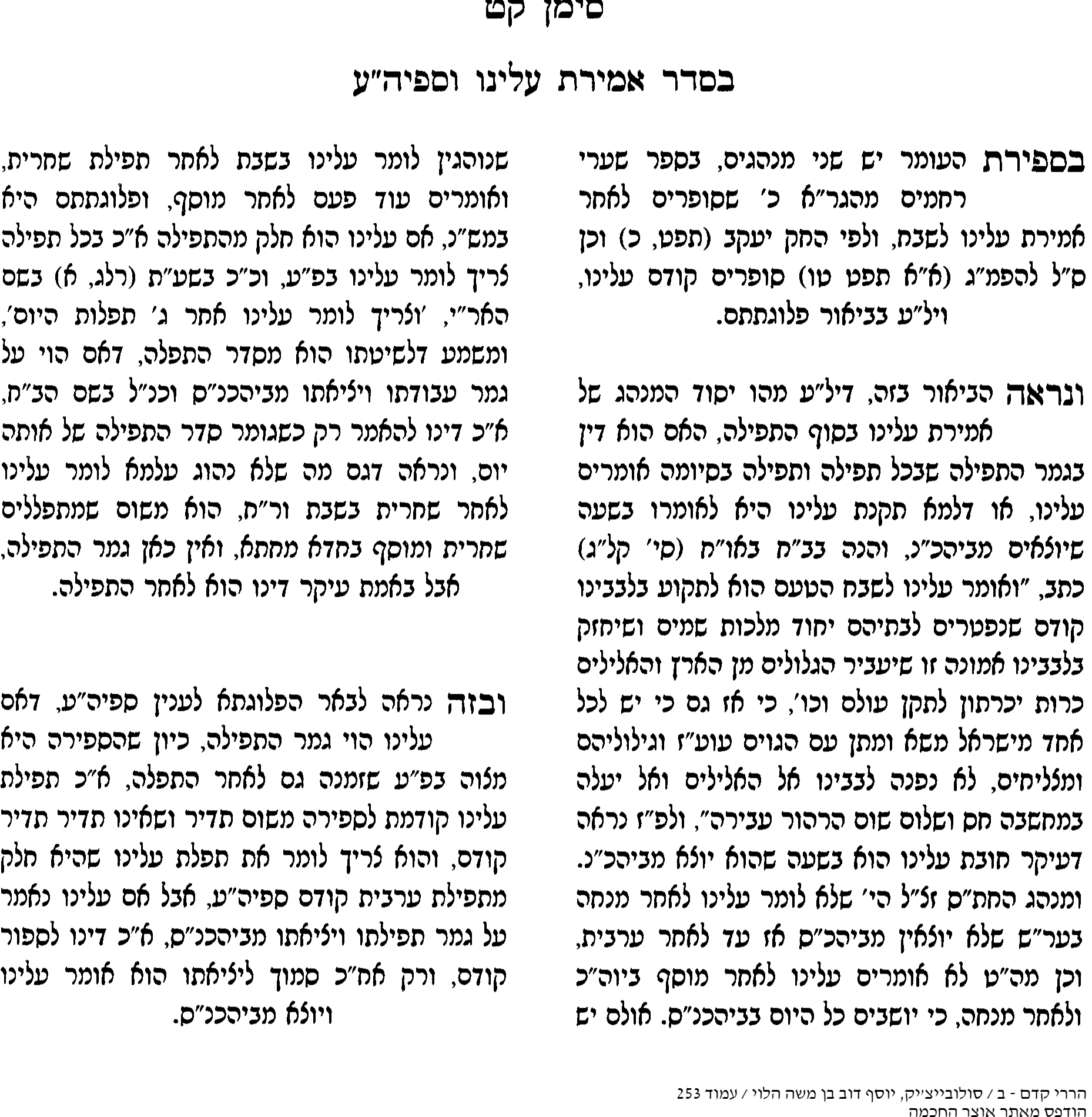 